Aşağıdaki ifadelerden doğru olanların başına “D” yanlış olanların başına “Y” harfini yazınız. (1*12 = 12P)(…..) Metaller (bakır, demir, altın, gümüş, çinko vb.), grafit, tuzlu su, asitli su ve insan vücudu iletkendir.(…..) Elektriğin kontrolü ve kullanıcının elektrik temasından korunmasında iletken maddelerden yararlanılır.(…..) Elektrik santrallerinde üretilen elektrik enerjisinin tüketim yerlerine kadar ulaşması maddelerin elektriksel yalıtkanlığı ile sağlanır. (…..) Enerji kaynağı olarak yaygın bir şekilde kullanılan petrol, kömür ve doğal gaz çevre dostu enerji kaynaklarıdır.(…..) Fosil yakıtların neden olduğu çevresel problemlerden korunmanın yollarından biri yenilenebilir enerji kaynaklarını kullanmaktır.(…..) Araçlarımızı çalıştırmak için kullandığımız benzin ve mazot katı yakıtlardır.(…..) Isı yalıtım malzemeleri; ısıyı iyi iletmeyen ısı yalıtkanı maddelerden yapılmaktadır.(…..) Isı, bir enerji çeşididir ve maddeler arasında alınıp verilebilir. (…..) Giydiğimiz elbiseler, ayakkabılar, şapka ve eldivenler ısı iletkenlerine örnektir.(…..) Balıklar üreme şansını artırmak için çok sayıda üreme hücresi oluşturur.(…..) Timsahlar, kertenkeleler, kaplumbağalar ve yılanlar sürüngenler sınıfında yer alan hayvanlardır.  (…..) Döllenme yalnızca aynı türden bitkiler arasında gerçekleşir.Aşağıda verilen kelimelerle, verilen cümlelerdeki boşlukları uygun şekilde doldurunuz.  (2*12 = 24P)şimşek, yansıma, küresel ısınma, ısı iletimi, yalıtkan, tozlaşma, yıldırım, yalıtkan maddeler, yakıt, kuluçka, katı, çimlenme, ısı yalıtımı, Çiçeğe konan bir arı ya da kelebek, rüzgâr, yağmur ve su erkek üreme hücresi olan polenlerin dişicik tepesine ulaşmasını sağlar. Erkek üreme hücresi olan polenlerin dişicik tepesine ulaşmasına ……………………………….. denir.Tohumun yapısındaki embriyonun kendisi için uygun şartlar oluştuğunda yeni bir bitki oluşturması olayına ………………………………. denir.Kuşlarda ana canlı yumurtanın üzerine yatarak onun gelişimi için uygun sıcaklığı sağlar. Bu olaya ………………………………… denir.Isının tanecikler arasında aktarılmasına …………………… adı verilir.Isı alışverişini engelleyerek maddelerin ısılarını korumak amacıyla yapılan her türlü işleme ……………………….. denir.Yandığında çevresine ısı enerjisi veren maddelere ……………….. denir.Odun ve kömür çeşitleri, kurutulmuş bitki ve bitki tohumlarının kabukları ………………….. yakıtlara örnektir. Sera etkisi Dünya’daki yaşamın devam etmesi için gereklidir. Ancak sera etkisini oluşturan gazların miktarının artması sonucu Dünya’mızın sıcaklığı artar. Bu olaya …………………………………………. denir.Bilim insanları maddeleri; iletkenler ve yalıtkanlar şeklinde sınıflandırmışlardır. Bu sınıflandırmaya göre elektriği iletmeyen maddelere ………………. denilmektedir.…………………… bulutlar arasında, ………………… ise gökyüzü ile yeryüzü arasında gerçekleşen elektrik boşalmasıdır.Elektrik iletim hatlarında direklerin tele temas yerlerinde porselen, silikon ve cam gibi ………………… malzemelerden yapılan parçalar kullanılmaktadır.Işığın yansıtıcı bir yüzeye çarparak yön değiştirmesi ve geldiği ortama geri dönmesine …………………………… denir.Aşağıdaki tabloda bazı maddeler verilmiştir. Verilen maddelerin iletkenlik ve yalıtkanlık durumlarını ilgili kutucukları (X) ile işaretleyerek belirleyiniz. (1*8 = 8P)Aşağıdaki görselde bir çiçeğin temel kısımları gösterilmiştir. Görseldeki bölümlerin isimlerini kutulara yazınız. (2*8 = 16P)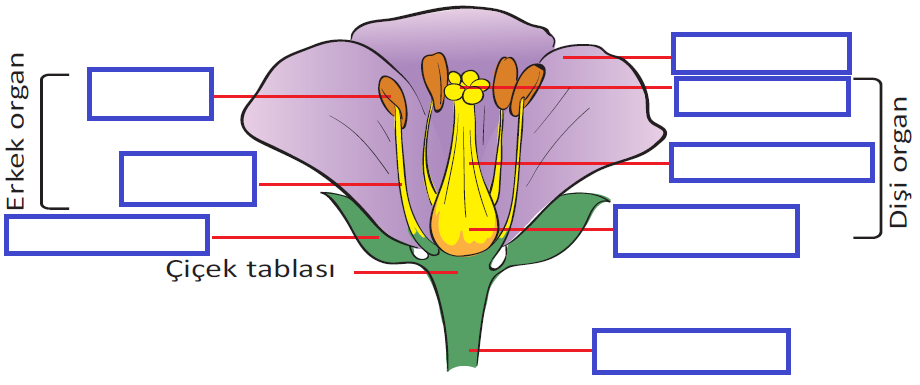 Aşağıdaki çoktan seçmeli soruları cevaplayınız. Her soru için yalnızca bir seçeneği işaretleyiniz. (5*8 = 40P)Yanda verilen elektrik devresinde ampulün ışık vermesi için K-L uçları arasında aşağıdaki maddelerden hangisi kullanılmamalıdır?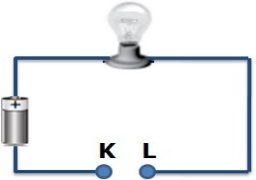 A) Sirkeli su   	 	    B) Kurşun kalem ucu     C) Porselen tabak            	    D) Madeni paraŞekilde verilen tencerenin üretiminde ısıyı iyi ileten ve iyi iletmeyen iki madde kullanılmıştır.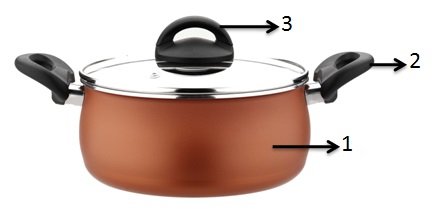 Bu tencerede kullanılan ısı iletkeni ve ısı yalıtkanı maddeler aşağıdakilerden hangisinde doğru verilmiştir?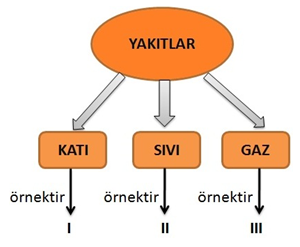 Şekildeki kavram haritasında I, II ve III ile gösterilen yerlere aşağıdakilerden hangisi yazılırsa kavram haritası hatasız olur?Aşağıdakilerden hangisi yenilenebilir enerji kaynağına örnek olarak verilebilir?A) Nükleer Enerji		B) BiyokütleC) Petrol		        	D) DoğalgazFen Bilimleri öğretmeni öğrencilerine aşağıdaki resmi gösteriyor.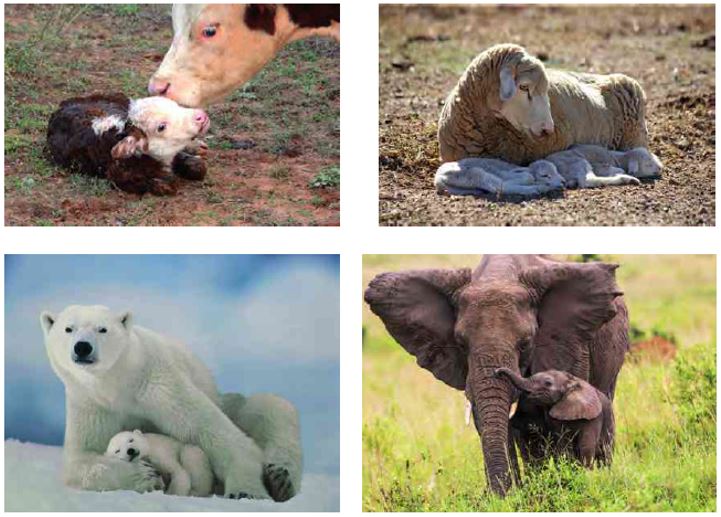 Buna göre posterdeki canlıların ortak özellikleri aşağıdakilerden hangisidir?Aşağıda bir canlı grubuna ait üreme, büyüme ve gelişme süreci özetlenmiştir.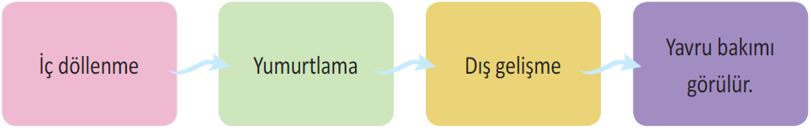 Verilen özellikler hangi canlı grubuna aittir?A) Balıklar	 	    B) Kuşlar     C) Memeliler               D) KurbağalarAhmet, Fen Bilimleri dersinde hazırladığı bir ödev için sınıfa aşağıdaki görseli getirmiştir.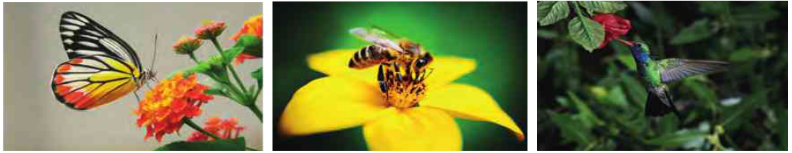 Buna göre Ahmet’in hazırladığı ödevin konusu aşağıdakilerden hangisi olabilir?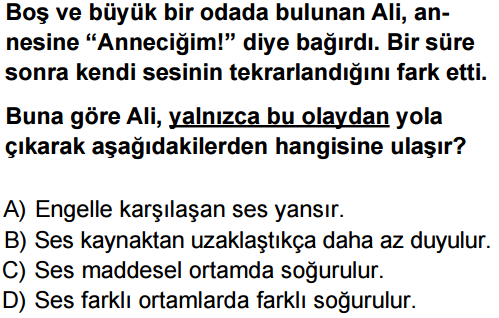 Not: Puanlama sorular üzerinde belirtildiği gibidir. Süre bir ders saatidir. (Son soru PYBS Sınavlarında çıkmış sorudur.)BAŞARILAR www.FenEhli.com Fen Bilimleri ÖğretmeniMaddeİletkenYalıtkanPamukPlastikAlüminyumTaşTahtaGümüşBakırStrafor KöpükIsı İletkeniIsı YalıtkanıA)1 ve 23B)12 ve 3C)2 ve 31D)21 ve 3IIIIIIA)KömürPetrolMazotB)OdunBenzinDoğalgazC)BenzinFuel-oilLPGD)KömürLPGBenzinA)Yumurta ile çoğalmaları.B)Başkalaşım geçirmeleri.C)İç döllenme iç gelişim geçirmeleri.D)Suda yaşıyor olmaları.A)ÇimlenmeB)Polen OluşumuC)DöllenmeD)Tozlaşma